SPOJI SLIKU I REČENICU!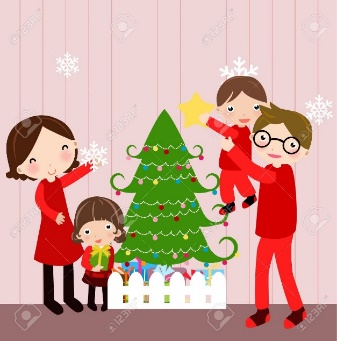 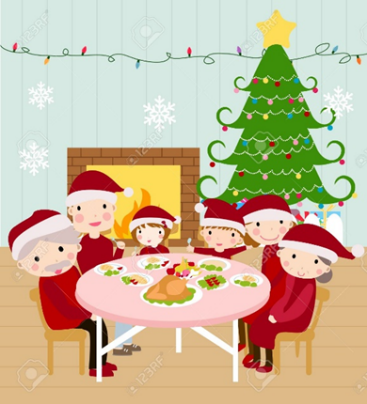 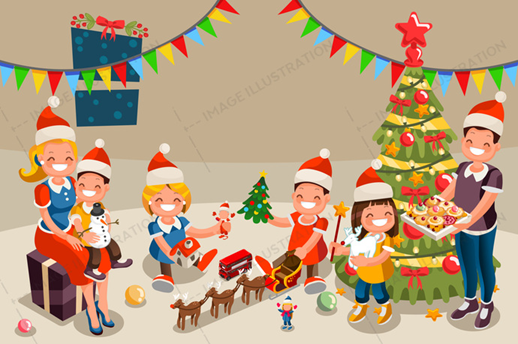 